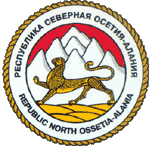  МИНИСТЕРСТВО    ОБРАЗОВАНИЯ    И    НАУКИ    РСО – АЛАНИЯ                 Муниципальное  казённое  общеобразовательное  учреждение                    cредняя общеобразовательная  школа  с. Карман                                          ОГРН 1031500600075          ИНН  1507004131                                       363404  РСО-Алания  Дигорский район                                                      с. Карман – Синдзикау                                       ул. Плиева,  128 тел.: (8-867-33) 97-1-35                                                     e-mail: diqkarman1.@mail. ru                           ПРИКАЗ № 44От   24  ноября 2016 года           «О создании экспертной комиссии по проверке итогового сочинения (изложения)».	Руководствуясь  Приказом№72 от 30.11.2016 года «О проведении и проверке итогового сочинения в Дигорском районе в 2016-2017 учебном году», в целях своевременной проверки и оценивания  итогового сочинения (изложения) в 2016-2017  учебном году приказываю:1. Для проверки работ  итогового сочинения (изложения) создать экспертную комиссию в следующем составе: Цараковой Азы Албековны и Кацановой Дианы Валерьевны.2. Независимый эксперт Аркаева Альбина Лазаревна  учитель русского языка и литературы МКОУ СОШ №2 г. Дигора  (с разрешения директора школы).3. Ответственным за техническое обслуживание назначить Дегтяреву М.С.. учителя иностранного языка школы4.	Ответственность за организацию проверки работ учащихся   возложить на заместителя директора по УР Царакову А.А.5.	Контроль за исполнением данного приказа оставляю за собой.             Директор школы:                                Э.Ю. СозаеваС приказом ознакомлены: